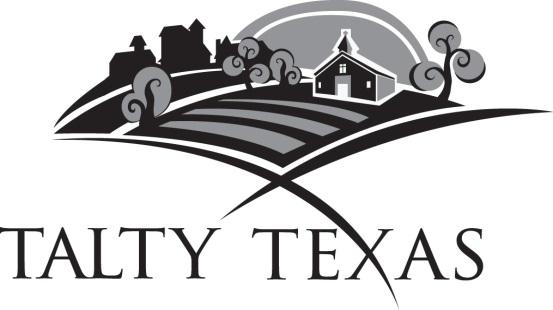 MINUTES FOR JUNE 16, 2020PUBLIC HEARING ANDTALTY CITY COUNCIL MEETINGThe Talty City Council held their regularly scheduled monthly meeting at 7:00 p.m. on Tuesday,June 16, 2020, immediately following the Planning & Zoning Commission’s Public Hearing at 6:30 p.m.at the Trinity Family Church, at the southwest corner of  intersection of FM 1641 and I-20.I.   	Mayor Frank Garrison called the meeting to order at 7:00 p.m. and announced a 	quorum.	In attendance were council members: John Davis, Judy Trevino and Bobby Crowley,	Courtney McGrath and Brad Davis.II.   	All rose for the invocation by Brad Davis, and everyone recited the Pledge of Allegiance. III.	Open the Public Hearing at 7:03 p.m. regarding a re-plat request by property owner, Pedro Saavedra, in the Irish Ridge subdivision on Lot 23 [PID 27361] and Lot 24 [PID 204416] Ragsdale Street.  Thepurpose of the re-plat will be to combine these 2 lots into a single one acre lot.  Kaufman County requiresa one acre lot for a septic system to have adequate spraying.  Notice was properly served by letter to all property owners within 200’ and notice was published in the Forney Messenger as required. No objections were received from citizens regarding this re-plat request.IV.	Close the Public Hearing at 7:06 p.m.V.	Citizen Participation:  Mr. Joe Carey signed in to address the P&Z.   He expressed his concern about 	taking any county easement away.  He has no objections to the lots being combined.	A pandemic has been declared by Kaufman County at this time due to the Coronavirus.VI.	Oaths of Office were administered by City Secretary, Sherry Bagby, to Brad Davis for a two year term, 	expiring in May 2022.  VII.	Action Items:	1.	On behalf of the Planning & Zoning Commission, James Stroman, City Manager, stated the		P&Z did not have any objection and unanimously approved  the re-plat request to combine		Lots 23 [PID 27361] and 24 [PID 204416] into a single one acre lot on Ragsdale St. to meet 		the standards of Kaufman County’s requirement for an aerobic septic system.  		It will be noted as “23R”	2.	The council discussed the P&Z’s recommendation regarding the replat of Lots 23 and 24 on		Ragdale Street in the Irish Ridge Subdivision.		A Motion was made by John Davis to approve the re-plat request of Lots 23 and 24 on 		Ragsdale Street in the Irish Ridge subdivision, being contingent upon a final re-plat being 		submitted to the City. 		Seconded:	Bobby Crowley		Vote:		5-0; Motion carried.	3.	The Council reviewed the May 19, 2020 Minutes;	A Motion was made to approve the Minutes as presented by Bobby Crowley;	Seconded:	Judy Trevino	Vote:		4-0; Motion carried; Brad Davis abstained due to his absence. 4.	The Council discussed the May 2020 Financial Report;	A Motion was made to accept the May 2020 Financial Report as submitted by Judy Trevino.	Seconded:	Brad Davis	Vote:		5-0; Motion carried5.	The Council discussed adopting Ordinance 2020-03 for animal control regulations.	The Police Department would issue citations for violations.	A Motion was made to approve Ordinance 2020-03 by John Davis.	Seconded:	Judy Trevino	Vote:		5-0; Motion carriedVIII.	Discussion Items:	• Road CR 216	• Possibly discuss re-plat of Talty’s property for city hall;	•Comprehensive Plan by Michael R. Coker Company;IX.	The meeting was adjourned at 7:42 p.m. Dated:						Mayor Frank Garrison				City Secretary Sherry Bagby